U Zagrebu, 18. travnja 2024.Klasa: 003-05/24-01/008Urbroj:	 251-29-11/3-24-01	  					POZIVza 106. sjednicu Upravnog vijeća Kliničkog bolničkog centra Sestre milosrdnice koja će se održati u srijedu, 24. travnja 2024. godine u 12.30 sati u Biblioteci Klinike za otorinolaringologiju i kirurgiju glave i vrata KBC-a Sestre milosrdnice.Za sjednicu se predlaže slijedeći   Dnevni redUsvajanje zapisnika 105. sjednice Upravnog vijeća KBC-a Sestre milosrdnice;Izvještaj o financijskom poslovanju za ožujak i razdoblje siječanj-ožujak 2024. godine;Ovlaštenje ravnatelju za sklapanje ugovora od 13.272,28 eura do 39.816,84 eura i iznad 39.816,84 eura;Prijedlog donošenja odluke o prihvatu donacija;Prijedlog potreba zapošljavanja u KBC-u Sestre milosrdnice;Prijedlog produljenja radnog odnosa nakon navršenih 65 godina života;Prijedlog donošenje Odluke o imenovanju članova povjerenstva za izbor specijalizanata iz internističke onkologije;Prijedlog donošenja Odluke o razrješenju i imenovanju članova Etičkog povjerenstva KBC-a Sestre milosrdnice;Prijedlog donošenja Odluke o razrješenju i imenovanju članova Povjerenstva za kvalitetu KBC-a Sestre milosrdnice;Razno: -  Protupotresna i cjelovita obnova KBC-a Sestre milosrdnice;-  Ustroj Odjela intenzivne njege unutar Zavoda za spinalnu kirurgiju u Klinici za    neurokirurgiju;-  Žalba;PREDSJEDNIK UPRAVNOG VIJEĆATomislav Dulibić, dipl. iur.	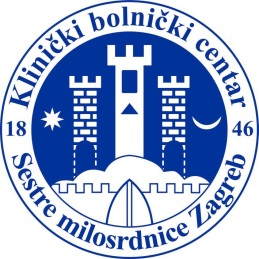 KLINIČKI BOLNIČKI CENTARSESTRE MILOSRDNICEMB: 03208036    OIB: 84924656517Vinogradska cesta 29                                                                                                                tel.: 01 3787 11110000 Zagreb                                                                                                                           fax.: 01 3769 067Hrvatska